ПОЛОЖЕНИЕмуниципального этапа областного конкурса творческих работ«Дорога должна быть безопасной»Районный этап Конкурса проводится с 18.09.2020 по 23.09.2020 г. На Конкурс принимаются работы согласно требованиям областного этапа конкурса (просьба, внимательно изучить данное положение)Работы присылаются до 23.09.2020 включительно на электронный адрес СП «Созвездие» kamtvor@yandex.ru Общие положения Конкурса1.1. Настоящее положение определяет условия организации и проведения Областного конкурса творческих работ «Дорога должна быть безопасной» (далее — Конкурс), его организационное, методическое и финансовое обеспечение, порядок участия в Конкурсе и определение победителей и примеров.                      1.2. Конкурс проводится в соответствии с циклограммой мероприятийгосударственных учреждений дополнительного образования Самарской области на 2021 год, утвержденной распоряжением Министерства образования и науки Самарской области.Конкурс нацелен на развитие творческого, интеллектуального потенциала учащихся образовательных учреждений Самарской области, в том числе содействие их самореализации; и воспитание законопослушных участников дорожного движенияЗадачи Конкурса:развитие общей культуры, креативности и творческого мышления детей и молодежи;развитие познавательной и творческой активности;расширение коммуникативного пространства на основе активизации интереса к творческой деятельности;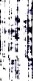 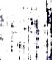 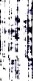 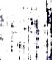 повышение безопасности дорожного  движения  за  счет совершенствования системы мероприятий по воспитанию культуры поведения на улицах и дорогах;совершенствование работы по предотвращению нарушений ПДД среди детей и подростков и профилактике ДДТТ.	Учредителем Конкурса является министерство образования и науки Самарской области.Организатор Конкурса — государственное бюджетное образовательное учреждение дополнительного образования Самарской области «Самарский областной центр детско-юношеского технического творчества» (далее — Центр).Настоящее Положение регламентирует порядок проведения Конкурса, определяет требования к участникам Конкурса, порядок предоставления Конкурсных работ, критерии отбора и оценки проектов, сроки проведения Конкурса.Участники КонкурсаВ конкурсе могут принимать участие авторские группы (без ограничения численности) в составе:дети (возраст до 18 лет) под руководством педагога;ребенок (возраст до 18 лет) под руководством педагога.Участники Конкурса имеют  право:  знакомиться  с настоящим  Положением о проведении Конкурса и принимать участие в Конкурсе в соответствии с порядком проведения Конкурса.Участник Конкурса обязан:предоставлять в рамках заявки на Конкурс достоверную информацию; соблюдать порядок проведения Конкурса;соблюдать требования данного Положения, участвуя в настоящемКонкурсе;дать согласие на обработку персональных данных и публикацию авторских,	материалов, а также использование и размещение фото- и видеоматериалов в сообщениях о конкурсе, в печатных и электронных pecypcax Организаторов, информационных партнеров конкурса и других СМИ.Порядок проведения конкурсаКонкурс проводится в несколько этапов:Прием заявок на участие в конкурсе и конкурсных  работ проводится  до 28 сентября 2020 года (форма заявки — Приложение 1, согласие на обработку персональных данных — Приложение 2, Порядок подачи конкурсных работ — Приложение 3).Оценка работ Жюри конкурса и подготовка итогового протокола —до 30 сентября 2020 года.	Награждение победителей и призеров Конкурса (рассылка дипломов и сертификатов участникам) до 15 октября 2020 года.Информация о победителях размещается на сайте Центра 1 октября 2020года.	Рекомендации по подготовке и проведению Конкурса, а также по оформлению конкурсных материалов можно получить в CП ГБОУ ДО СО СОЦДЮТТ «Юношеская автошкола» по адресу: г. Самара, ул. 9 Дачная просека, 5 линия, д.13 или по телефонам: 952-63-11, 952-76-49.Номинации КонкурсаКонкурсные работы участников оцениваются в следующих номинациях:«Лучшее исполнение произведения в авторском чтении»,«Лучшее	исполнение	литературного	произведения	(художественное слово)»,«Лучшее исполнение литературно-музыкальной композиции»,«Лучшая театральная постановка малой формы»«Лучший музыкальный видеоклип»Критерии  оценки конкурсных  работ	,Конкурсные работы, представленные участниками, оцениваются исходя установленных	критериев	(листы	оценивания	конкурсных	работ Приложение 4).Отбор лучших работ осуществляется Жюри по 5-ти бальной системе по каждому критерию, с последующие подсчетом суммы набранных баллов.Руководство конкурсом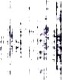 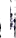 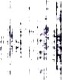 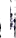 Подготовку и проведение Конкурса осуществляет Оргкомитет, сформированный и утвержденный организатором Конкурса. Оргкомитет состоит из председателя, заместителя председателя, ответственного секретаря и членов оргкомитета.Оргкомитет оставляет за собой право изменить условия настоящего Положения (за исключением требований к конкурсным материалам), разместив информацию на сайте учреждения не позднее чем за 1 месяц до начала конкурса.Оргкомитет конкурса утверждает: состав Жюри Конкурса.В Оргкомитет входят представители Организаторов Конкурса. Оргкомитет конкурса действует в соответствии с настоящим Положением и осуществляет следующие полномочия:обеспечивает организационное и информационное сопровождение конкурсных мероприятий;организует опубликование и распространение объявлений о Конкурсе насайте Центра и информации и сети Интернет;организует прием заявок участников Конкурса;осуществляет взаимодействие с участниками Конкурса;осуществляет организационно-техническое обеспечение.Подведение итоговПорядок награждения определяет Оргкомитет.Все участники Конкурса получают сертификат участника Конкурса.Оргкомитет учреждает также специальные призы, дипломы и грамоты участникам финала Конкурса.Финансирование Конкурса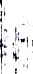 8.1. Финансирование Конкурса осуществляется за счет средств ГБОУ ДО СОсоцдютт.Заявка на участие(название мероприятия)Полное название образовательного учреждения,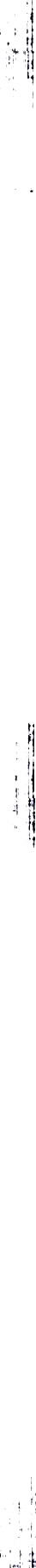 направившего команду для участия в  	Адрес  образовательного учреждения  	Телефон 	Адрес  электронной почты   	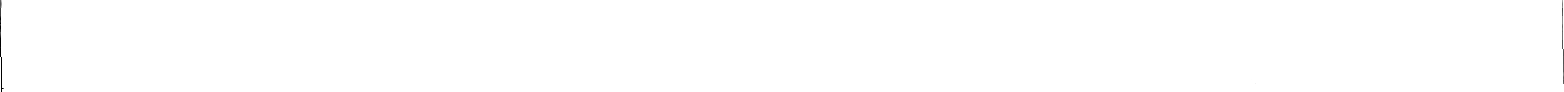 Прямые контактные телефоны (сотовый, рабочий) руководителя команды:Руководитель ОУ /  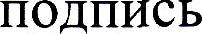 Порядок подачи Конкурсных работНа Конкурс участники направляют видеозаписи инсценированных стихотворений и их декламации, миниатюры и этюды, спектакли и представления, музыкальные видеоклипы песен собственного исполнения на тему детской дорожной безопасности и профилактике детского дорожно-транспортного травматизма. Длительность видеоролика до 10 минут. Видеозапись должна быть представлена на CD или DVD диске UЅВ(флеш) диске (далее — Конкурсные работы) в формате mp4.Для участия в конкурсе необходимо пройти регистрацию на сайте ГБОУ ДО СО СОЦДЮТТ в соответствии с размещенной  инструкцией  для  конкурсантов  (адрес  сайта:  www.juntech.ru.).  Электронная  регистрация будет открыта с 01.09.2020г.Конкурсанты представляют в Оргкомитет следующие документы: заявку на участие в конкурсе и конкурсную работу.Заявка на участие в Конкурсе означает согласие участника с Положением и условиями Конкурса. Заявки, поданные на Конкурс, не редактируются и не рецензируются.  От  одного  заявителя/группы  заявителей  принимается только одна заявка. Заявка считаетсЯ поданной на Конкурс после получения заявителем уведомления о регистрации заявки. К рассмотрению не принимаются  заявки:  оформленные  не  по  форме;  поступившие  позже срока приема конкурсных заявок; не имеющие электронной версии.Конкурсные работы направляются в Оргкомитет Конкурса по адресу: г. Самара, ул. 9 Дачная просека, 5 линия, д. 13 до 28 сентября 2020 года. (до 18-00) или на электронный адрес: socdutt@yandex.ru.Все конкурсные работы должны соответствовать тематике конкурса: безопасность детей на дорогах.Количество работ поданных на участие в конкурсе от каждой авторской группыне ограничено.	'К  каждой  Конкурсной	работе	должна	быть	приложена	информационная таблица, содержащая следующую информацию:информация	о	детях	-  фамилия,	имя,	отчество,	дата	рождения	каждого участника авторской группы;информация о руководители авторской группы: фамилия, имя, отчество, место работы, контактный телефон, электронная почта;информацию об образовательном учреждении, направившем авторскую группу на участие в Конкурсе;номинация Конкурса, в которой будет участвовать Конкурсная работа.СОГЛАСИЕродителей (законных представителей) об использовании персональных данных ребенкаЯ, 	Ф.И.О. родителя или законного представителяявляясь законным представителем моего несовершеннолетнего ребенка  	Фамилия имя отчество ребенкаприходящего мне  	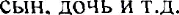 (в случае опекунства указать реквизиты документа, на основании которого осуществляется опека или попечительство)дата рождения ребенкав соответствии  с  п.3  ч.1 ст.3 Федерального  закона от  27.07.2006  №  152-ФЗ  «О персональных  данных»  ДАЮ /НЕ ДАЮ  (нужное  подчеркнуть)  свое  согласие Государственному          бюджетному	образовательному          учреждению дополнительного образования  Самарской области «Самарский  областной  центр детско-  юношеского  технического  творчества»,  располагающегося  по  адресу: 443031  г. Самара, 9 просека, 5 линия, д. 13, в лице директора  Богатова Алексея Юрьевича,   на  обработку   персональных   данных   своих   и  своего   ребёнка,   а именно на: сбор, хранение,  уточнение (обновление,  изменение),  использование, блокирование,  передачу,  обезличивание, уничтожение  и обработку  с помощью интернет ресурсов следующих персональных  данных:данные, подтверждающие законность представления прав ребёнка;адрес регистрации и проживания, контактные телефоны воспитанника и родителей (законных представителей);сведения о месте работы (учебы) родителей (законных представителей);а также на размещение на официальном сайте ГБОУ ДО СО «Самарский областной центр детско- юношеского технического творчества» и в кабинетах детских объединений следующих персональных данных:фото, видео и аvдио материалы с vчастием моего ребенка.В соответствии со ст.9 п.4 Федерального закона от 27.07.2006 № 152-ФЗ, целью обработки персональных данных является: осуществление уставной деятельности на сайте ГБОУ ДО СО «Самарский областной центр детско- юношеского технического творчества», обеспечения соблюдения требований законов и иных нормативно-правовых актов, а также предоставления сторонним лицам (включая органы государственного и муниципального управления) в рамках требований законодательства Российской Федерации.Об ответственности за достоверность предоставленных сведений предупрежден(а).В соответствии с ст.9 п.8 Федерального закона от 27.07.2006 № 152-ФЗ, обработка, передача персональных данных разрешается в целях проведения(название мероприятия)Настоящее согласие может быть отозвано путем направления мною письменного заявления не менее чем за 3 дня до момента отзыва согласия.« 	» 	20 	г 	/	подпись	расшифровка подписиСОГЛАСИЕруководителя команды об использовании персональных данныхФИОпаспорт, выдан  	серия. номер	когда. кемв соответствии с п.3 ч.1 ст.3 Федерального закона от 27.07.2006 № 152-ФЗ«О персональных данных» ДАЮ /НЕ ДАЮ (нужное подчеркнуть) свое согласие Государственному бюджетному образовательному учреждению дополнительного образования Самарской области «Самарский областной центр детско- юношеского технического творчества», располагающегося по адресу: 443031 г. Самара, 9 просека, 5 линия, д. 13, в лице директора Богатова Алексея Юрьевича, на обработку персональных данных своих, а именно на: сбор, хранение, уточнение (обновление, изменение), использование, блокирование, передачу, обезличивание, уничтожение и обработку с помощью интернет ресурсов следующих персональных данных:паспортные данные;адрес регистрации и проживания, контактные телефоны, адрес электроннойпочты.а также на размещение на официальном сайте ГБОУ ДО СО «Самарский областной центр детско- юношеского технического творчества» и в кабинетах детских объединений следующих персональных данных:фото, видео и аvдио материалы с моим участием;В соответствии со ст.9 п.4 Федерального закона от 27.07.2006 № 152-ФЗ, целью обработки персональных данных является: осуществление уставной деятельности ГБОУ ДО СО «Самарский областной центр детско- юношеского технического творчества» , обеспечения соблюдения требований законов и иных нормативно-правовых актов, а также предоставления сторонним лицам (включая органы государственного и муниципального управления) в рамках требований законодательства Российской Федерации.Об	ответственности	за	достоверность	предоставленных	сведений предупрежден(а).В соответствии с ст.9 п.8 Федерального закона от 27.07.2006 № 152-ФЗ,обработка, передача персональных данных разрешается в целях проведения(название мероприятия)Настоящее	согласие   может  быть  отозвано	путем	направления	мною письменного заявления не менее чем за 3 дня до момента отзыва согласия. 	   	 20 	г 	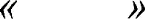 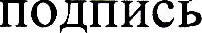                   расшифровка подписи№Фамилия, имя, отчество участника (полностью)	ДатарожденияФамилия, имя, отчество участника (полностью)	Датарождения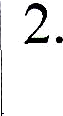 з.